INSTRUCTIVO PARA EL LLENADO DEL FORMULARIO PREDIO RÚSTICO (PR) (2018)EJEMPLO PARA EL LLENADO DE LA DECLARACIÓN JURADA DATOS DEL PREDIO: Ubicación	: Irrigación Zamácola Sector Lateral 3 UC.01394Características	: a) Área de terreno	: 3.600000 haz   b) Tipo de predio	: Predio independiente   c) Construcción		: Sin construcciónLLENADO DE LA DECLARACIÓN JURADA Paso 1: Consignar el año al que corresponde la declaración jurada, los datos de identificación del contribuyente, condición de propiedad del predio y la ubicación del predio: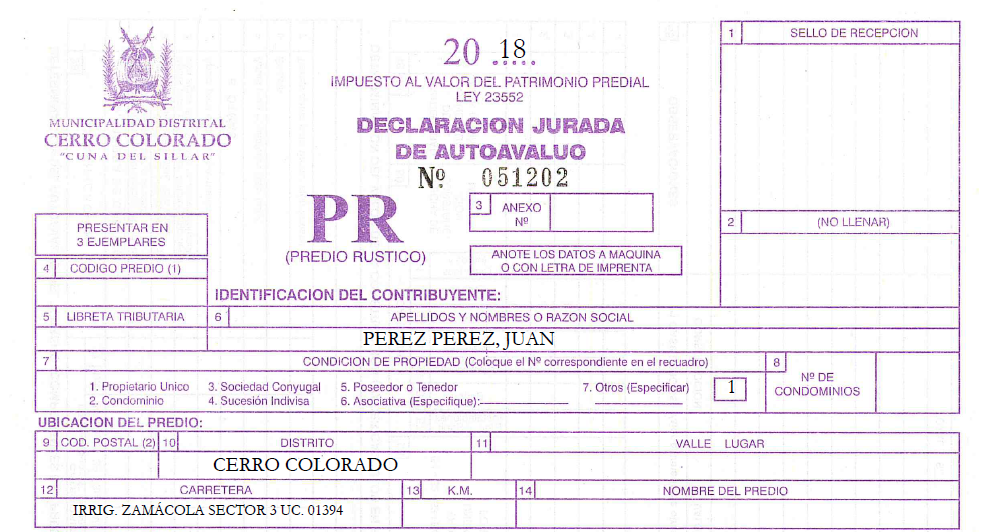 Paso N° 02: Indicar los colindantes del predio declarado a fin de realizar una identificación más precisa.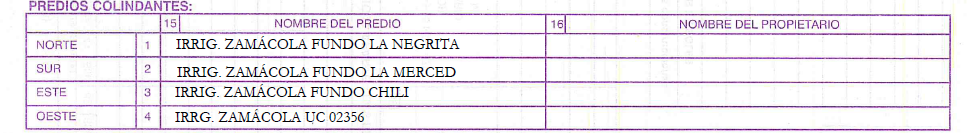 Paso N° 03: Marcar en la casilla que corresponda el tipo de predio declarado.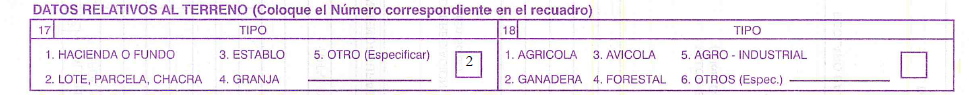 Paso N° 04: Si el predio declarado tuviese construcciones se consignará los datos relativos a ello. De no encontrarse dentro de los supuestos indicados a continuación, dejará la casilla en blanco.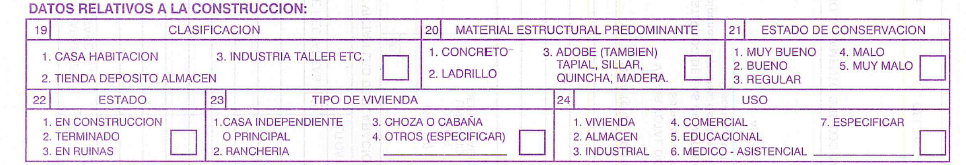 Paso N° 05: Si el bien inmueble está sujeto a condominio, se llenara la casilla “Datos relativos a los  condominios”, consignando sus datos personales y su domicilio fiscal. 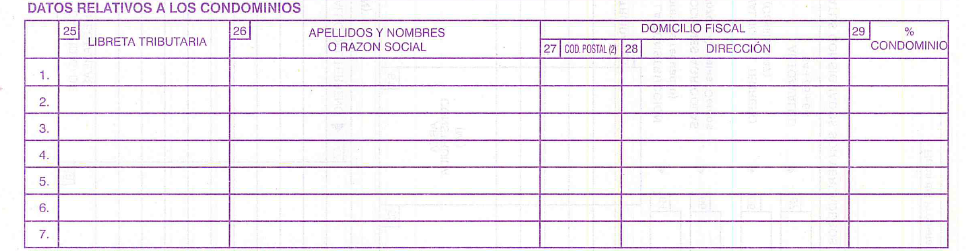 Paso 06: Si el contribuyente estuviera dentro de algunos de los supuestos de inafectación que prevé el artículo 17° del Texto Único Ordenado de la Ley de Tributación Municipal, anotará en la casilla “Régimen de inafectación o  exoneración” el número que corresponde, según el detalle que muestra dicha casilla. De no encontrarse dentro de los supuestos indicados, dejará la casilla en blanco.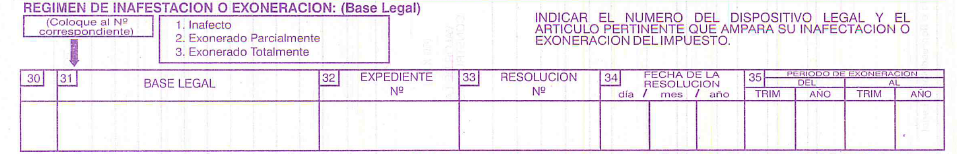 Paso 07: Completar las casillas relativas a  los datos del predio a efecto de determinar el autovaluo, como son la clasificación, categoría, el arancel que corresponda y las hectáreas que abarca. Una vez consignado dichos datos multiplicar el valor del arancel y la cantidad de hectáreas.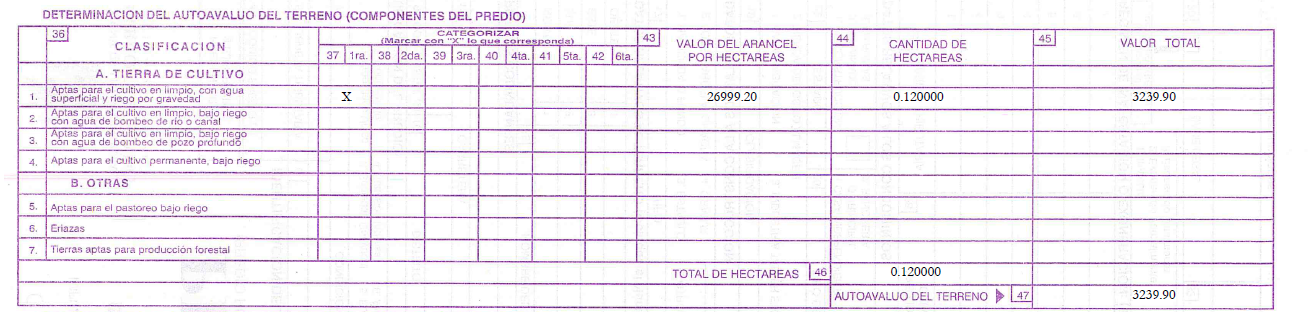 Paso 08: De tener el predio declarado construcciones sobre él describirlas en las casillas correspondientes.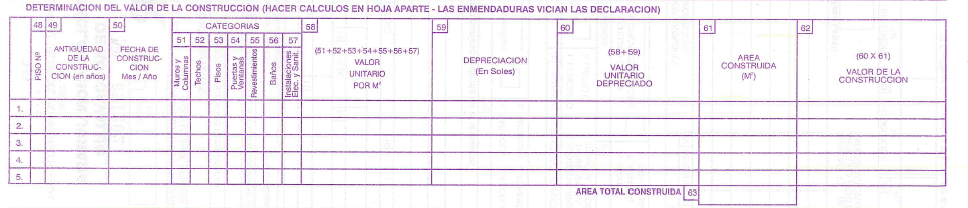 Paso 09: Determinar el valor de autovaluo, sumando el valor total de la construcción (de ser el caso) y el valor total de terreno.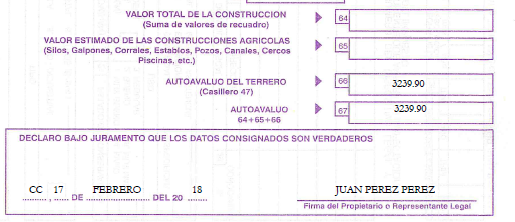 Paso 10: Se consignará la fecha de la declaración y firma del propietario o representante.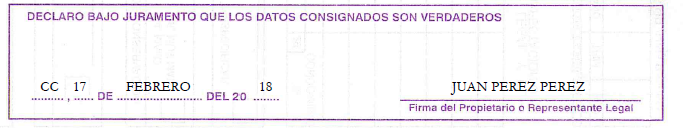 